Министерство культуры Российской ФедерацииФедеральное государственное бюджетное образовательное учреждениевысшего образования«Северо-Кавказский государственный институт искусств»Колледж культуры и искусствРабочая программаучебной дисциплиныОГСЭ.03Психология общенияспециальность54.02.01 Дизайн (по отраслям)Квалификация выпускника – дизайнер, преподавательФорма обучения – очнаяНальчик, 2022Рабочая программа  «Психология общения» разработана на основе Федерального государственного образовательного стандарта среднего профессионального образования по специальности54.02.01 Дизайн (по отраслям)Организация-разработчик: Федеральное государственное бюджетное образовательное учреждение высшего образования «Северо-Кавказский государственный институт искусств» Колледж культуры и искусств Разработчик:  преподаватель ККИ СКГИИ                     Кумышева Р.М. 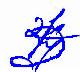 Эксперт: преподаватель ККИ СКГИИ              Прокудина Н.П.           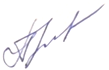 Рабочая программа «Психология общения» рекомендована на заседанииПЦК  «ООД»Протокол № ______1______от_ «29» августа 2022 г. Председатель ПЦК                         Прокудина Н.П.СОДЕРЖАНИЕ1. ПАСПОРТ РАБОЧЕЙ ПРОГРАММЫ «ПСИХОЛОГИЯ ОБЩЕНИЯ»       42. СТРУКТУРА И СОДЕРЖАНИЕ УЧЕБНОЙ ДИСЦИПЛИНЫ                    7  3. УСЛОВИЯ РЕАЛИЗАЦИИ РАБОЧЕЙ ПРОГРАММЫ УЧЕБНОЙ ДИСЦИПЛИНЫ                                                                                                   114. КОНТРОЛЬ И ОЦЕНКА РЕЗУЛЬТАТОВ ОСВОЕНИЯ УЧЕБНОЙ ДИСЦИПЛИНЫ                                                                                                   161. ПАСПОРТ РАБОЧЕЙ ПРОГРАММЫ «ПСИХОЛОГИЯ ОБЩЕНИЯ	»1.1. Область применения рабочей программыРабочая программа дисциплины «Психология общения» является частью образовательной программы в соответствии с федеральным государственным образовательным стандартом среднего профессионального образования по направлению подготовки  специальности 54.02.01 Дизайн (по отраслям) 1.2. Место дисциплины  в структуре образовательной программыОГСЭ.00 Общий гуманитарный и социально-экономический учебный цикл.1.3. Цель и задачи дисциплиныЦели -   формировать культуру общения, способствовать формированию у студентов соответствующих психологических и нравственных качеств, обеспечивающих эффективную педагогическую, исполнительскую деятельность.Задачи - изучение общих принципов, методик, приемов и основ общения; формировать умения  работать в коллективе, эффективно общаться с коллегами, руководством, решать проблемы, оценивать риски и принимать решения в нестандартных ситуациях; ставить цели, мотивировать деятельность подчиненных, организовывать и контролировать их работу реализуя комфортно-психологическое общение и разнообразные стратегии и тактики, ориентированные на достижение компромисса и сотрудничества.     Требования к уровню освоения содержания курса.Процесс изучения дисциплины направлен на формирование элементов следующих  общих и профессиональных компетенций по данным специальностям:         ОК 1. Понимать сущность и социальную значимость своей будущей профессии, проявлять к ней устойчивый интерес.ОК 2. Организовывать собственную деятельность, определять методы и способы выполнения профессиональных задач, оценивать их эффективность и качество.ОК 3. Решать проблемы, оценивать риски и принимать решения в нестандартных ситуациях.ОК 4. Осуществлять поиск, анализ и оценку информации, необходимой для постановки и решения профессиональных задач, профессионального и личностного развития. ОК 5. Использовать информационно-коммуникационные технологии для совершенствования профессиональной деятельности.ОК 6. Работать в коллективе, эффективно общаться с коллегами, руководством.ОК 7. Ставить цели, мотивировать деятельность подчиненных, организовывать и контролировать их работу с принятием на себя ответственности за результат выполнения заданий.ОК 8. Самостоятельно определять задачи профессионального и личностного развития, заниматься самообразованием, осознанно планировать повышение квалификации. ОК 9. Ориентироваться в условиях частой смены технологий в профессиональной деятельности.ПК 2.1. Применять базовые знания принципов организации труда с учетом специфики деятельности педагогических и творческих коллективов.ПК 2.2. Исполнять обязанности музыкального руководителя творческого коллектива, включающие организацию репетиционной и концертной работы, планирование и анализ результатов деятельности.ПК 2.3. Анализировать проведенные занятия для установления соответствия содержания, методов и средств поставленным целям и задачам, интерпретировать и использовать в работе полученные результаты для коррекции собственной деятельности.ПК 2.4. Разрабатывать лекционно-концертные программы с учётом специфики восприятия различных возрастных групп слушателей.ПК 2.5. Владеть культурой устной и письменной речи, профессиональной терминологией.ПК 2.6. Осуществлять лекционно-концертную работу в условиях концертной аудитории и студии звукозаписи.ПК 2.7. Планировать развитие профессиональных умений обучающихся. Создавать педагогические условия для формирования и развития у обучающихся самоконтроля и самооценки процесса и результатов освоения основных и дополнительных образовательных программ.ПК 2.8. Владеть культурой устной и письменной речи, профессиональной терминологией.ПК 2.9. Осуществлять взаимодействие с родителями (законными представителями) обучающихся, осваивающих основную и дополнительную образовательную программу, при решении задач обучения и воспитания.В результате освоения  курса студент должен:уметь:применять техники и приемы эффективного	общения	в профессиональной деятельности;использовать приемы саморегуляции поведения в процессе межличностного общения;знать:взаимосвязь общения и деятельности;цели, функции, виды и уровни общения;роли и ролевые ожидания в общении;виды социальных взаимодействий;механизмы взаимопонимания в общении;техники и приемы общения, правила слушания, ведения беседы, убеждения;этические принципы общения;источники, причины, виды и способы разрешения конфликтов.   1.4. Количество часов на освоение дисциплиныОбъем дисциплины, виды учебной работы и отчетности2. СТРУКТУРА И СОДЕРЖАНИЕ УЧЕБНОЙ ДИСЦИПЛИНЫ2.1. Тематический план и содержание дисциплины Тематический план Содержание дисциплиныРаздел 1.Основные закономерности процесса общенияТема 1.1. Характеристика процесса общенияПонятие об общении в психологии. Категории «общения» и «деятельности» в психологии. Цели общения. Структура общения: коммуникативная, интерактивная, перцептивная стороны общения. Основные функции общения: контактная, информационная, побудительная, координационная, понимания, эмотивная, функция установления отношений, функция оказания влияния. Тема 1.2. Виды и уровни общения. Вербальное общение. Невербальное общение. Экстрасенсорное общение. Уровни общения: макроуровень, мезауровень, микроуровень.Раздел 2. Стороны общения и их характеристикаТема 2.1. КоммуникацияОбщение как обмен информацией. Типы информации и средства коммуникации.  Коммуникативные барьеры. Умение говорить и слушать.Тема 2.2. Общение как понимание людьми друг другаВосприятие, понимание и оценка людьми друг друга. Механизмы взаимопонимания в общении: идентификация, эмпатия,  рефлексия. Механизмы «заражения», «внушения», «убеждения» и «подражания» и их роль в процессе общения. Понятие об «аттракции» и ее влияние на развитие процесса общения. Факторы, влияющие на возникновение и развитие «аттракции». Стили взаимодействия: гуманистический, ритуальный, манипулятивный.Факторы, мешающие правильно воспринимать и оценивать людей. Открытость и закрытость в общении.Тема 2.3. Общение как межличностное взаимодействие.Общение как форма взаимодействия. Виды социальных взаимодействий. Типы взаимодействий.Ролевое взаимодействие. Возникновение психологических барьеров при взаимодействии. Виды взаимодействия: кооперация и конкуренция.Методы психологического влияния в процессе общения. Понятие «харизмы». Тема 2.4. Этика общенияЭтика общения и культура общения. Определение понятий «этика общения» и «культура общения». Характеристика способов овладения культурой общения. Ценности общения. Этические принципы общения. Ценностная ориентация процесса общения, общекультурные ценности. Этические принципы общения: сохранение достоинства партнера по общению, право партнера на ошибку и возможность ее исправления, толерантность, доверие к людям.Раздел 3. Оптимизация процесса общенияТема 3.1. Методы развития коммуникативных способностейПравила ведения беседы. Этика поведения. Техники для выявления скрытых мотивов и интересов собеседников. Техники поведения в ситуации конфликта, просьбы и отказа. Техники влияния и противодействия. Техники активного слушания. Техники налаживания контакта.Тема 3.2. Конфликты: причины, динамика, способы разрешенияПонятие «конфликта». Причины конфликтов в общении. Виды конфликтов: внутренние и внешние, межличностные и межгрупповые, социальные,  потенциальные и актуальные, прямые и опосредованные, конструктивные  и деструктивные, вертикальные и горизонтальные, предметные и личностные, ролевые, мотивационные.Структура конфликта: а) объект конфликтной ситуации б) цели, субъективные мотивы его участников в) оппоненты, конкретные лица, являющиеся его участниками;  г) подлинные причины, которые важно суметь отличить от непосредственного повода столкновения. Стадии протекания конфликта.Стратегии поведения в конфликтных ситуациях: избегание, конкуренция, сотрудничество, компромисс. Технологии разрешения конфликтов.3. УСЛОВИЯ РЕАЛИЗАЦИИ РАБОЧЕЙ ПРОГРАММЫ УЧЕБНОЙ ДИСЦИПЛИНЫ3.1. Требования к материально-техническому обеспечению Материально-техническое обеспечение курса.Оборудование учебного кабинета: наглядные пособия, раздаточный материал к практическим работам.Технические средства обучения: компьютер с выходом в Интернет, проектор, музыкальный центр, DVD-плеер.3.2. Информационное обеспечение реализации дисциплиныУчебно-методическое и информационное обеспечение курса.Текущий контроль в форме:- практических занятий;- рефератов;- контрольных работ по темам МДК;- самостоятельных работ;- защита проекта. Итоговый контроль в форме зачетаМетодические рекомендации преподавателюПреподавание данного курса должно преследовать следующие конкретные цели:- ознакомить студентов с задачами и общей организацией психологической подготовки;- методическими советами оказать помощь студентам в организации их работы;- дать списки основной и дополнительной для изучения литературы;- обратить внимание на узловые вопросы курса, а также в процессе изложения лекций, разработкой комплекса вопросов, задач и заданий помочь более глубокому усвоению предмета, осмысливанию связи его с практикой учебно-воспитательной работы.Изложение теоретического материала необходимо тесно связывать с практической работой: написание рефератов, исследование по темам, тестирование.Методические рекомендации по организации самостоятельной работы студентаТеоретическая часть курса предполагает чтение лекций и работу с учебными пособиями. Лекции необходимо конспектировать. В конспекте каждой лекции обязательно должно быть отражены: темы, план лекции, рекомендуемая литература, методические советы лектора, основное содержание лекции.Важнейшей задачей слушания лекций является понимание существа излагаемого и осмысленная запись лишь главного. В процессе слушания лекций, возникшие вопросы можно разрешать на лекции или на консультации у преподавателя.Изучаемую литературу, так же как и лекции, целесообразно конспектировать так как, выделяя главное и формулируя его своими словами, конспектирующий глубже и полнее осмысливает материал, а так же по записям учебный материал проще и легче восстановить в памяти.Для более глубокого, осмысленного и прочного усвоения изучаемой литературы определения тех или иных понятий, примеры и положения одного источника следует сравнивать, сопоставлять с тем, как они даются в других источниках, в том числе и в конспектах лекций.Конспектирование литературы зависит от характера изучаемого материала и назначения конспекта. Вместе с тем с полной определенностью можно утверждать, что конспект сжатый, как правило, ценней пространного; им удобнее пользоваться, особенно если он написан разборчиво, а сама форма записи раскрывает группировку и соподчинение материала. Для этого выделяют главное, второстепенное, примеры. Достигается это путем подчеркивания (в том числе и цветными пастами) отдельных слов или предложений, выделением абзацев и т. п. Конспект особо ценен, если он является как бы сводом различных точек зрения, в том числе и точки зрения автора, если разнообразный материал сведен по возможности в таблицы, схемы, графики.Если конспектируется глава из книги, то надо:просмотреть оглавление, определить, какое место занимает данная глава, параграф в общем материале первоисточника;прочитать параграф или главу полностью, выделяя по ходу чтения основное, а так же части главы, мысленно составляя план;сделать записи на основе составленного плана.Важнейшие пособия по психологии общения должны быть в личной библиотеке студента. Для облегчения нахождения и использования литературного материала в книгах из личной библиотеки могут делаться закладки, заметки на полях книги, а в конспектах даваться ссылки на страницы книги с указанием лишь общего содержания без выписки цитат или других фактических данных.При подготовке докладов и рефератов, предлагаемых преподавателем, необходимо пользоваться рекомендованными источниками (списками основной и дополнительной литературы по темам). При составлении доклада или реферата студент должен предварительно ознакомиться с рекомендованной литературой, составить структуру-план (состоящий из вступительного раздела, в котором обосновывается важность и актуальность выбранной темы, основного раздела, раскрывающего тему доклада, заключительного раздела, отмечающего пути дальнейших выступлений). Реферат – это краткое изложение в письменном виде или в форме публичного доклада содержания научного труда (трудов), литературы по теме. Это самостоятельная научно-исследовательская работа студента, где автор раскрывает суть исследуемой проблемы; приводит различные точки зрения, а также собственные взгляды на нее. Содержание реферата должно быть логичным; изложение материала носит проблемно-тематический характер. Тематика рефератов обычно определяется преподавателем, но в определении темы инициативу может проявить и студент.Информационное обеспечение обученияОсновные источники:  Кузнецов И.Н. Деловое общение: Учебное пособие. М.: Изд-во 
Дашков и Ко, 2012. 528 с. 10 экз. Андреева Г.М. Социальная психология. - М., 2005.Берн Э. Игры, в которые играют люди. Люди, которые играют в игры. –  М., 2002.Бодалев А.А. Восприятие и понимание человека человеком. - М.,2003.Бодалев А.А. Личность и общение. - М., 2004.Казаринова Н.В. Межличностное общение. Хрестоматия. Питер, 2004Крысько В.Г. Социальная психология. М. Владос Пресс., 2004.Лобанов А.А. Основы профессионально-педагогического общения. – М.: «Академия», 2004.Рогов Е.И. Психология общения. – М.: Владос, 2002.Дополнительные источники:  1.Добрович А. Общение: наука и искусство. - М., 1996.2.Келли Г. Процесс каузальной атрибуции// Современная зарубежная    социальная психология. Тексты. - М., 1984.3. Ковалев Г.А. Воздействие как психологическая категория//Психология  воздействия: Проблемы теории и практики. - М.,1989.4. Крижанская Ю.С., Третьяков В.П. Грамматика общения. - Л.,1990.5. Лабунская В.А. Невербальное общение. - Ростов н/Д, 1986.6. Леонтьев А.А. Общение как объект психологического исследования//   М.,  1975.7. Леонтьев А.А. Психология общения. М., 1997.8. Лисина М.И. Общение, личность и психика / Под ред. Рузской А.Г., М.,   19979. Лисина М.И. Проблемы онтогенеза общения. М.,1986.10.Ломов Б.Ф. Общение как проблема общей психологии//     Методологические проблемы социальной психологии. М., 1975.11. Мелибруда Е. Я, Ты, Мы: Психологические возможности улучшения общения. - М., 1986.12. Обозов Н.Н. Психология межличностных отношений.- Киев,1990.13. Парыгин Б.Д. Анатомия общения. СПб, 1999.14. Психогимнастика в тренинге /Под ред. Н.Ю. Хрящевой. - СПб., 2000.15.Психология влияния (серия «Хрестоматия по психологии»). СПб, 2000.16. Психология межличностного познания / Под ред. А.А. Бодалева. М.,1981.17.Психология воздействия: Сб. науч.труд. под ред. А.А. Бодалева - М.,1989. 4. КОНТРОЛЬ И ОЦЕНКА РЕЗУЛЬТАТОВ ОСВОЕНИЯ УЧЕБНОЙ ДИСЦИПЛИНЫВид учебной работыОбъем часовМаксимальная учебная нагрузка (всего)66Обязательная аудиторная учебная нагрузка (всего) 48Самостоятельная работа обучающегося (всего)18Форма контроляЗачёт- 7 семестрНазвание разделов и темВсего аудит.раб.Виды учебных занятийВиды учебных занятийНазвание разделов и темВсего аудит.раб.лекциипрак.зан.,семинарыРаздел 1. Основные закономерности процесса общения844Тема 1.1. Характеристика процесса общения422Тема 1.2. Виды и уровни общения422Раздел 2. Стороны общения и их характеристика22814Тема 2.1. Коммуникация624Тема 2.2. Восприятие и познание людьми друг друга624Тема 2.3. Общение как межличностное взаимодействие624Тема 2.4. Этика общения422Раздел 3. Оптимизация процесса общения.18612Тема 3.1. Методы развития коммуникативных способностей.1028Тема 3.2. Конфликты: причины, динамика, способы разрешения.8 44Итого:481830Результаты обучения: умения, знания и общие компетенцииПоказать оценки результатаФорма контроля и оцениванияуметь:применять техники и приемы эффективного	общения	в профессиональной деятельности;использовать приемы саморегуляции поведения в процессе межличностного общения;знать:взаимосвязь общения и деятельности;цели, функции, виды и уровни общения;роли и ролевые ожидания в общении;виды социальных взаимодействий;механизмы взаимопонимания в общении;техники и приемы общения, правила слушания, ведения беседы, убеждения;этические принципы общения;источники, причины, виды и способы разрешения конфликтов умеет:применять техники и приемы эффективного	общения	в профессиональной деятельности;использовать приемы саморегуляции поведения в процессе межличностного общения;знает:взаимосвязь общения и деятельности;цели, функции, виды и уровни общения;роли и ролевые ожидания в общении;виды социальных взаимодействий;механизмы взаимопонимания в общении;техники и приемы общения, правила слушания, ведения беседы, убеждения;этические принципы общения;источники, причины, виды и способы разрешения конфликтов.Устный опросТестированиеТворческие проблемные заданияИсследовательские задания